                                                                                GST Reg. No: 08AJAPA7570J1Z8 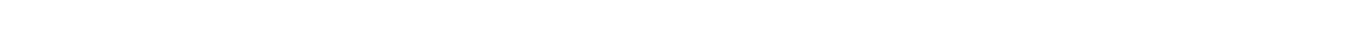 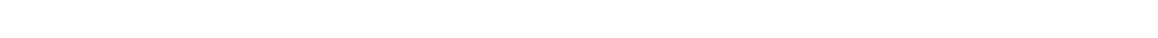 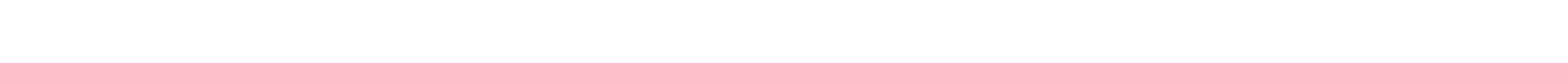 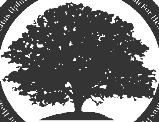 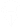 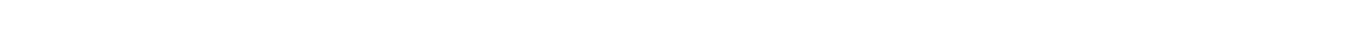 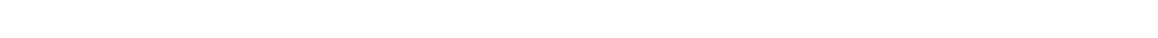 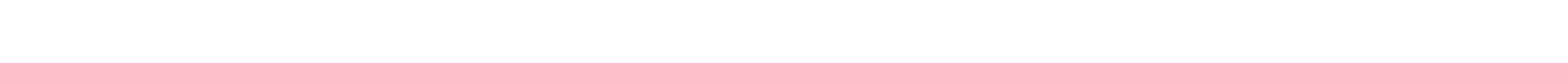 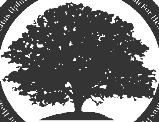 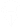 I/WE WANT TO SUBSCRIBE BELOW MENTIONED PRODUCT, PLEASE ACCEPT MY/OURSUBSCRIPTION APPLICATION WITH FOLLOWING PARTICULARS I/We Hereby Enclose the Demand Draft/Cheque/NEFT/RTGS Transaction No. ………………….…………………… 	of 	Rupees..……..…………………………… 	Dated 	……………….…………..………… 	Bank 	& 	Branch 	Name 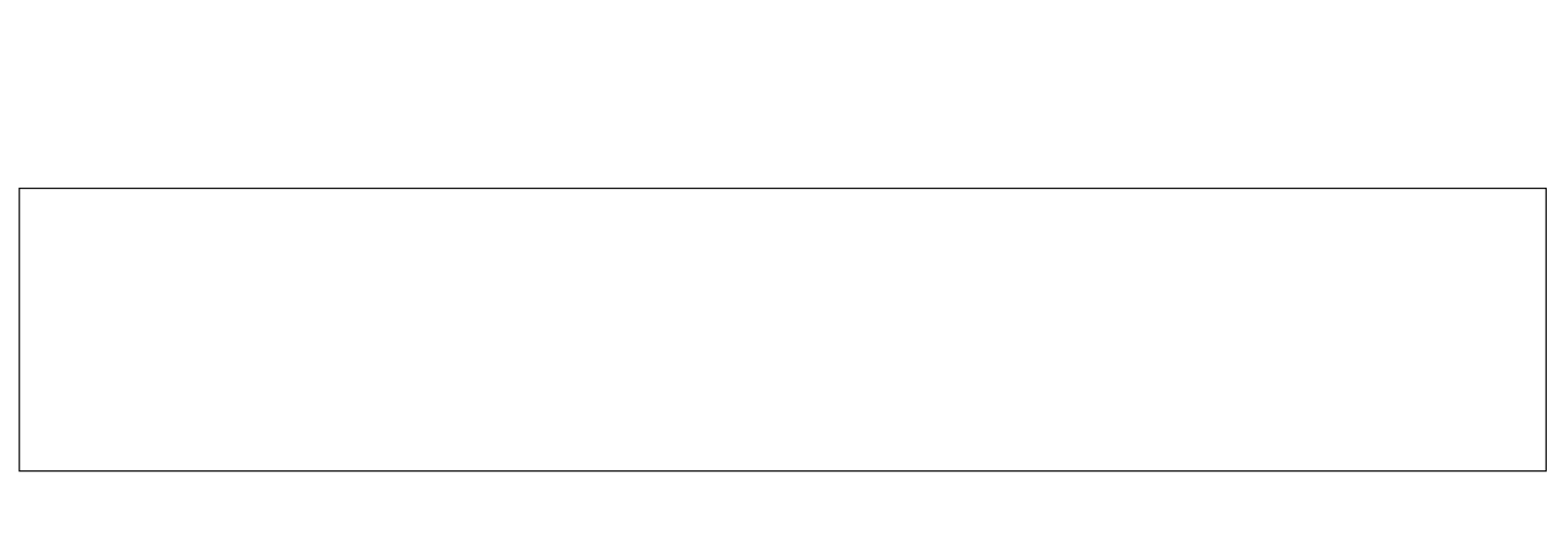 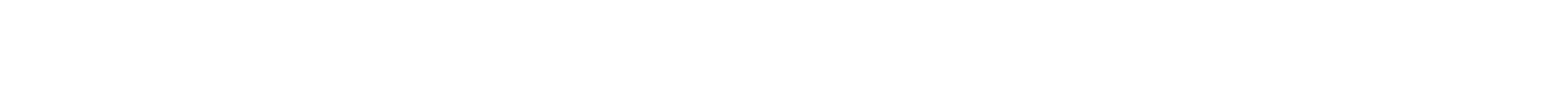 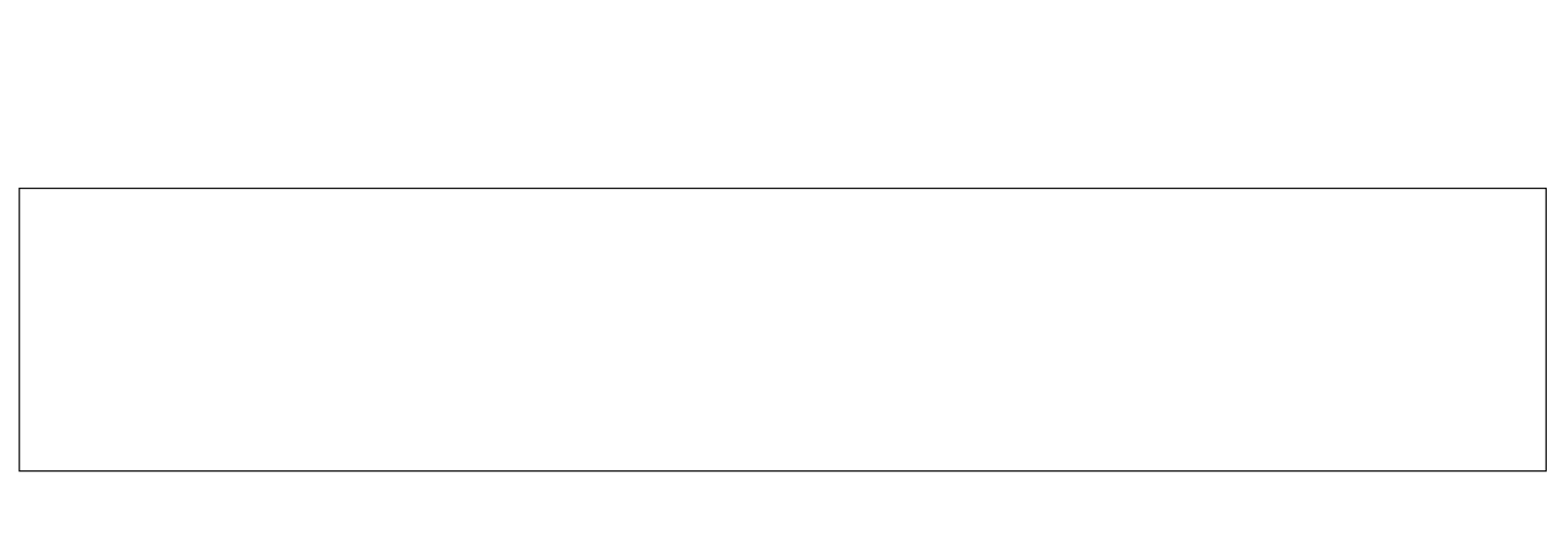 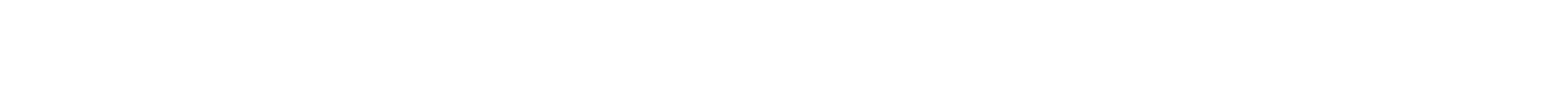 ……………………………………….………………………... in favor of “Health Education Bureau”. Payable a Jaipur. Address of Subscribing Organization/Institute/Individual _______________________________________________________________________________________________________________ _______________________________________________________________________________________________________________ _______________________________________________________________________________________________________________ City:                                    District:                                         State:                                              Pin Code: Date: Place:                                                                                                 Signature:                      PLEASE SEND US THE FILLED FORM WITH REQUISITE FEES AT FOLLOWING ADDRESS Address: HEALTH EDUCATION BUREAU55/20, Rajat Path, Mansarovar, Jaipur, Rajasthan, India, Pin :302020 Contact: 0141-2783681, 07976447983, 09636348191 E-Mail: support@heb-nic.in, serviceheb@gmail.com Website: www.heb-nic.in 